The Holy Way Presbyterian Church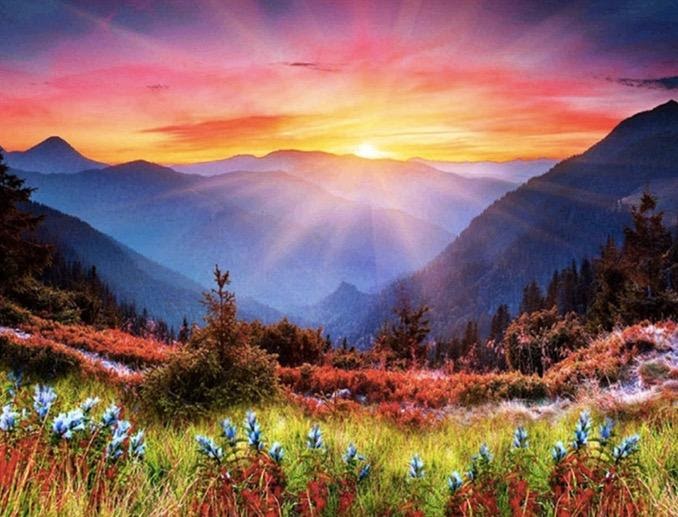 Tucson, ArizonaNovember 7, 2021 9:30 a.m.Trusting In God Brings Comfort...Meditation: I have set the Lord always before me; Because He is at my right hand I shall not be moved. Therefore my heart is glad, and my glory rejoices.Welcome to Worship 					Rev. Tina Salvaneschi	Opening Prayer		Release Children to Sunday School - Miss Kathy						   				Introit: Glorious Things of Thee are Spoken (Hymn #81, vs. 1)									Ryan Phillips, Choir DirectorHymn: For The Fruit of All Creation (Hymn #86)													 	Ryan Phillips, Choir DirectorBirthdays and Anniversaries 				Stephen Levine	If you want to participate in our tradition of celebrating your birthday or anniversary by giving money towards church building, renovation, improvement, sound systems, just waive your hand, or stand up and Pastor Tina will receive it in the plate! 	Celebrations, Joys and Concerns 		Rev. Tina Salvaneschi		The People of the Congregation Share Joys and Concerns...The Lord’s Prayer People:  Our Father, who art in heaven, hallowed be thy name.  Thy kingdom come, thy will be done on earth as it is in heaven.  Give us this day our daily bread, and forgive us our debts as we forgive our debtors.  And lead us not into temptation, but deliver us from evil, for thine is the kingdom and the power and the glory forever.  AmenAnthem:    At the Table of The Lord			Chancel Choir								Tithes and Offering:  Prayer				Rev. Tina Salvaneschi   	(Option: Place you index card with a private prayer for Pastor)	(Option: write on index card a word or two what giving to God means to 		you place index cards in plate)	Offertory Music:   For the Beauty of The Earth	Joyful Bells			 				Come Christians, Join to Sing	Doxology:  (Hymn #606)				Ryan Phillips, Choir DirectorPraise God, from whom all blessings flow;praise God all creatures here below;praise God above, ye heavenly host;praise Father, Son, and Holy Ghost. Amen. Scripture Reading:   Lay Leader, Ali ClayII Corinthians 5:1-75 For we know that if our earthly house, this tent, is destroyed, we have a building from God, a house not made with hands, eternal in the heavens. 2 For in this we groan, earnestly desiring to be clothed with our habitation which is from heaven, 3 if indeed, having been clothed, we shall not be found naked. 4 For we who are in this tent groan, being burdened, not because we want to be unclothed, but further clothed, that mortality may be swallowed up by life. 5 Now He who has prepared us for this very thing is God, who also has given us the Spirit as a guarantee.	6 So we are always confident, knowing that while we are at home in the body we are absent from the Lord. 7 For we walk by faith, not by sight. Leader: 	This is the Word of the Lord.     People:  	Thanks be to God.Message:    “Assurance of Resurrection”		Rev. Tina SalvaneschiCommunion Hymn: Bread of Heaven, On Thee We Feed (Hymn #496, vs. 1)									Ryan Phillips, Choir Director Communion:	Words of Institution		Rev. Tina Salvaneschi	Servers will be passing trays through your rows, please take a piece of bread and hold it, until Pastor Tina leads us to take the body of Christ together. The same with the trays of individual cups. Sending Hymn:  Rejoice The Lord is King  (Hymn #363)								Ryan Phillips, Choir DirectorBenediction:  2 Corinthians 13:14 			Rev. Tina SalvaneschiSong:  Let There Be Peace on Earth    		Ryan Phillips, Choir Director
Postlude:							Dr. Astrid Chan								Stay Connected at The Holy Way	   “Sermon Debrief Bible Study in person on Campus and Zoom” 			- Tuesday 10:00 a.m. -Vaccinated Only PleaseIt’s Both! Come and meet live in the Conference Room at 10:00 a.m. or join on Zoom and we will conference you in on the big screen! This is a great way to get to Fellowship, wrestle with questions about Sunday’s sermon, ponder the meaning of God’s Word, and discover how Scriptures can transform our lives today. This is led by Pastor Tina and is interactive! Come join the live class if you are able!		“Thoughtful Thursdays” - Thursday 10:00 a.m. Zoom OnlyThis is a great way to stay connected (especially for our snowbirds, and folks that can’t make it to in-person services!). We share about our lives, spend time talking, share joys, prayer requests…and anything else that comes up. Oh yes, laughter seems to happen too. This is group led, with Pastor Tina and for women AND men!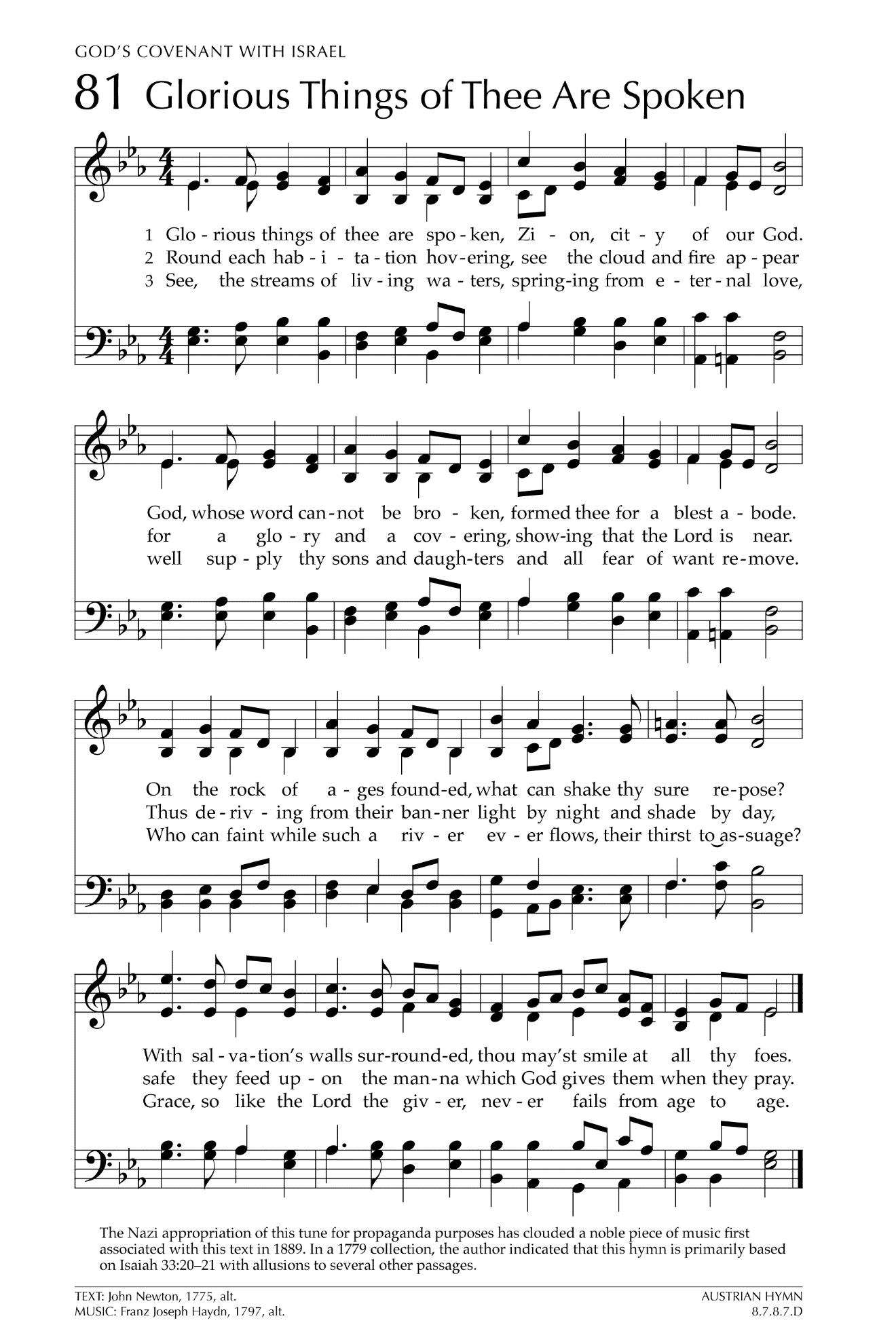 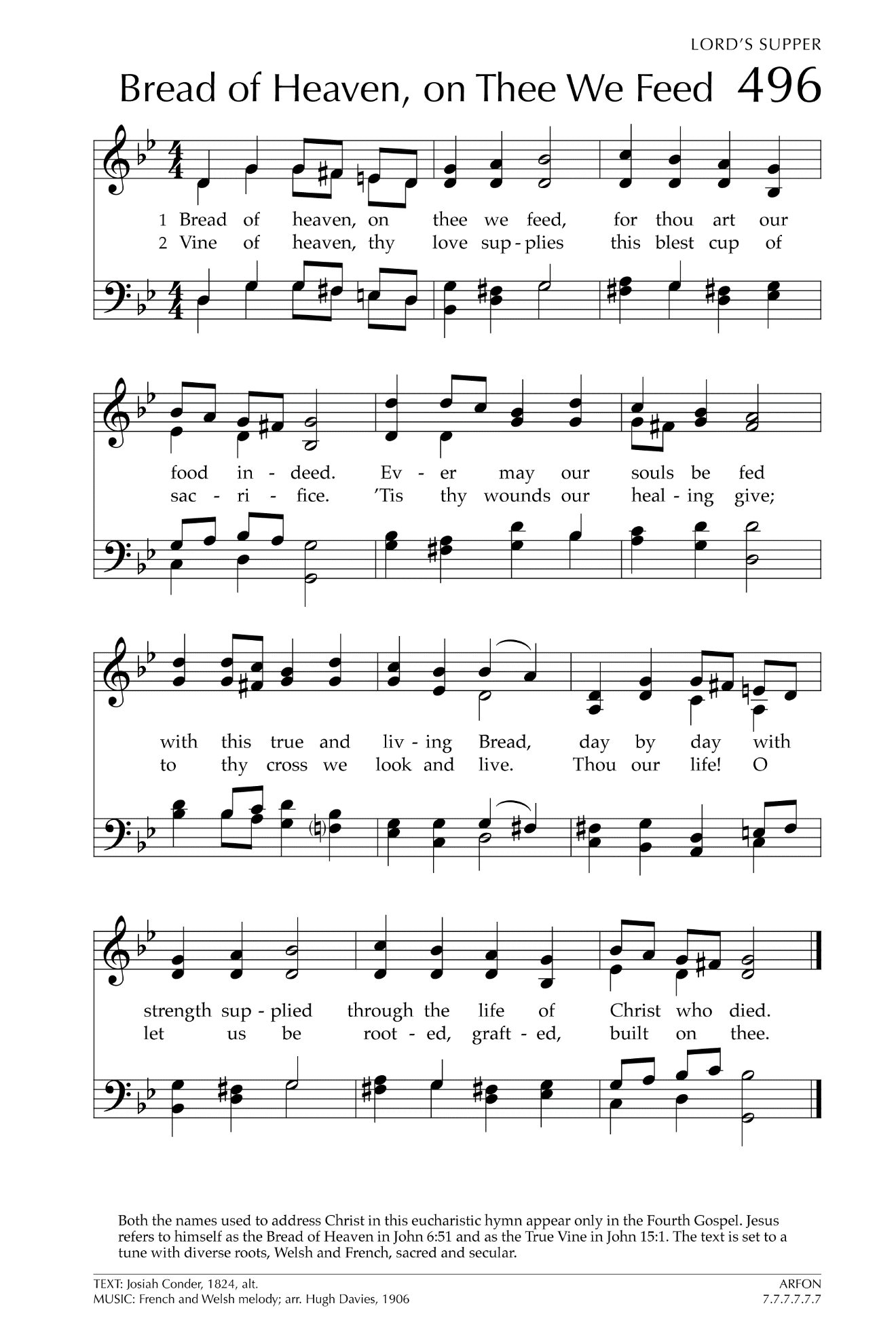 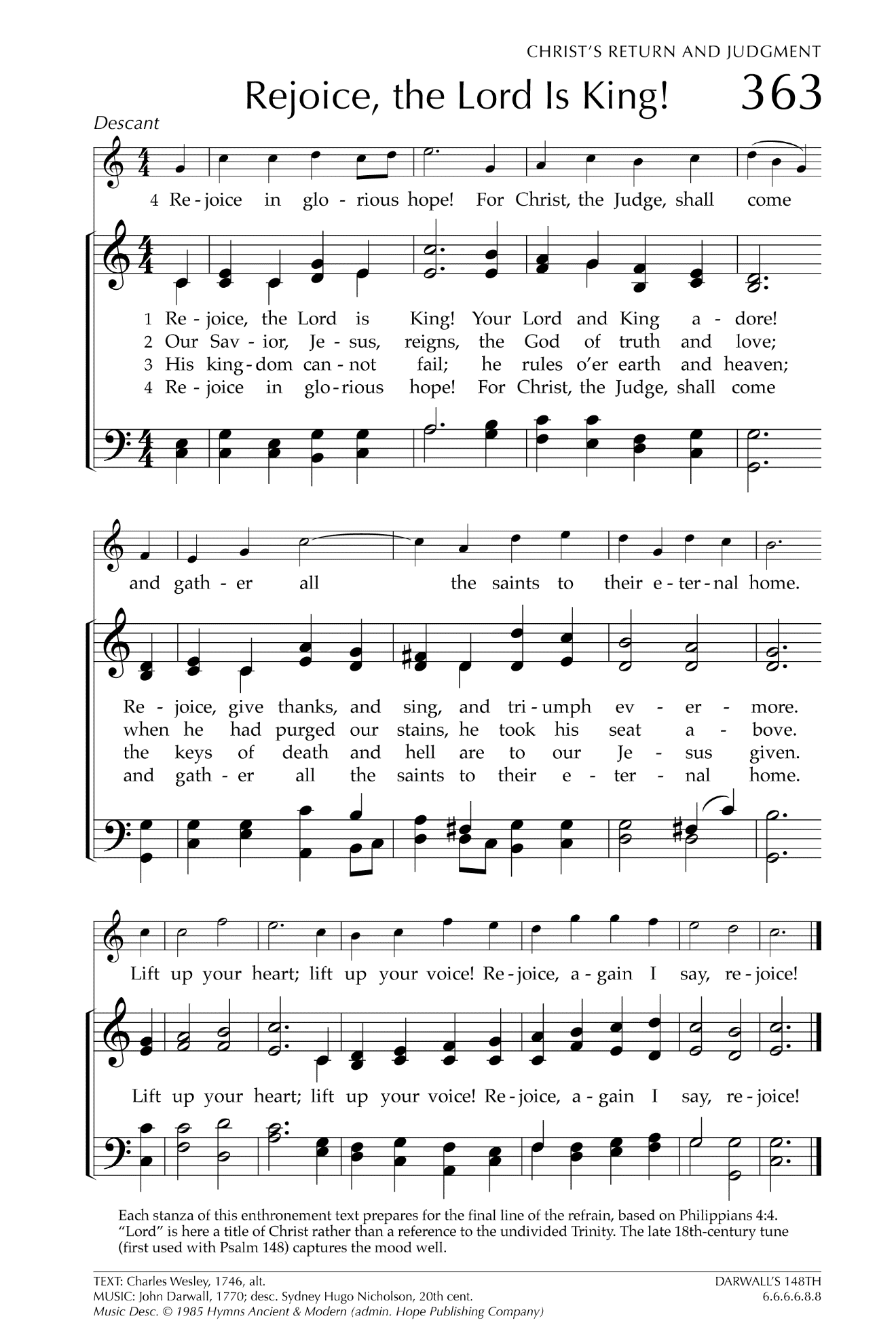 Let There Be Peace on EarthLet there be peace on earth
And let it begin with me
Let there be peace on earth
The peace that was meant to beWith God as our Father
Christians all are we
Let us walk with each other
In perfect harmony.Let peace begin with me
Let this be the moment now.With every step I take
Let this be my solemn vow
To take each moment and live
Each moment in peace eternally
Let there be Peace on Earth
And let it begin with me!